H.  AYUNTAMIENTO CONSTITUCIONAL DE IXTLAHUACAN DEL RIO, JALISCO (2018-2021)REGISTRO DE PATRIMONIO MUNICIPAL                     NOMBRE DEL RESGUARDANTE: ING. SAUL FERNANDO GONZALEZ MARTINEZ        FECHA: 23 DE OCTUBRE 2018                     PUESTO: JEFE DE ALUMBRADO PUBLICO     DEPENDENCIA: H. AYUNTAMIENTO DE IXTLAHUACAN DEL RIO, JALISCO                                         BIENES ASIGNADOS                              ____________________________________________                                                                    ________________________________________                     NOMBRE Y FIRMA DEL RESGUARDANTE                                    NOMBRE Y FIRMA DE LA COORDINADORATARJETA DE RESGUARDO NUMERO DE INVENTARIODESCRIPCIONNUMERO DE SERIE CONDICION  FISICA ACTUALOBSERVACIONESVALOR01Sillón  ejecutivo en color tinto         malo                 Tapicería rota$150002Mesa base de computadora en tubular negro con melanina blanco bueno$50003Sello oficial con la leyenda “Depto. De alumbrado público” color negro y en blanco; en plástico, marca Colop printer q 43bueno260NUMERO DE INVENTARIOFOTOSNUMERO DE INVENTARIOFOTOS01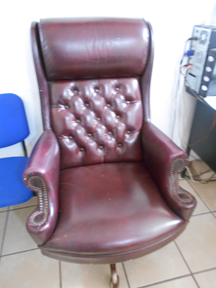 02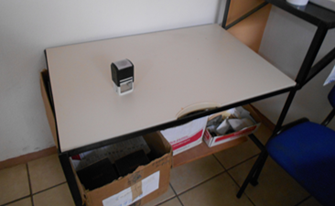 03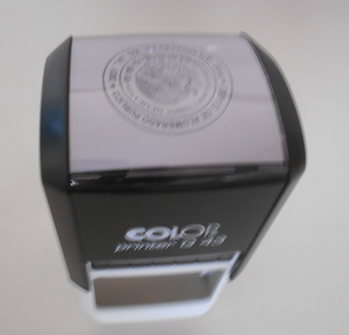 